„SASANKI”BLOK TAMETYCZNY: „Ile nóg ma stonoga?”PONIEDZIAŁEK – 08.06.2020TEMAT DNIA:  „Wycieczka na łąkę”Cele szczegółowe: Dziecko: wznosi budowle z klockówprzeskakuje z jednego miejsca w kolejnesamodzielnie myje ręcedoskonali ogólną sprawność ruchowąpoznaje rośliny i zwierzęta żyjące na łącenaśladuje dźwięki przyrodynaśladuje ruchy występujące w piosencetworzy kompozycję plastyczną z gotowych elementówrozwija zdolności manualne i zręcznościoweWitamy rodziców i dzieci z grupy „Sasanki”, niżej zamieszczamy propozycje zabaw na dziś.„Budujemy wierzę” – dziecko buduje dowolne konstrukcje z klocków znajdujących się w domu„Skaczące pasikoniki” – zabawa skoczna. Do zabawy potrzebny będzie arkusz szarego papieru z narysowanymi trzema kwadratami (30x30cm). Dziecko wchodzi na arkusz z narysowanymi kwadratami i przeskakuje z kwadratu na kwadrat tak,  aby „zaliczyć” każdy z nich. Czynności higieniczne –  dziecko samodzielnie próbuje myć ręce, dozować mydło, odkręcić i zakręcić kran.Ćwiczenia poranne: zabawy i ćwiczenia poranne zestaw XXVI            (do codziennego wykonywania w tym tygodniu) „Lata osa koło nosa” – zabawa orientacyjno-porządkowa. Dziecko, rodzic lub rodzeństwo dobierają się w pary. Jedno z nich jest osą i na hasło: Lata osa koło     nosa! obiega drugą osobę naokoło. Po chwili uczestnicy zabawy zamieniają się rolami. „Niedźwiedzie obudziły się ze snu”- ćwiczenia dużych grup mięśniowych. Dziecko niedźwiedź leży na dywanie, a po chwili zaczyna ilustrować ruchem słowa Rodzica; Niedźwiedzie ruszają łapkami. Przeciągają się i siadają na swoim legowisku. Teraz wstają i wychodzą ze swojej gawry, żeby sprawdzić czy nadeszła już wiosna. Ćwiczenia wyprostne – dziecko chodzi po dywanie z papierowym talerzem na głowie, stara się utrzymać równowagę. „Wiosna na łące”- rozmowa kierowana na temat łąki na podstawie ilustracji. Rodzic prezentuje dziecku ilustrację łąki, rozkłada również różne zwierzęta łąkowe (np. motyla, biedronkę, bociana).  Załącznik  nr1. Pytania do ilustracji:Jak wygląda łąka?Jakie można spotkać na niej zwierzęta?Jakiego koloru na łące jest najwięcej?Jak myślisz, jakie dźwięki słychać na łące?  (spróbuj je naśladować)„Bal na łące” – dziecko tańczy  do rytmu piosenki naśladując ruchy w niej występująceLink do piosenki: https://www.youtube.com/watch?v=VL-IW-Xy0Jo  „Łąkowy  krąg” – ćwiczenia kształtujące mięśnie rąk. Dziecko, rodzice lub rodzeństwo siadają na dywanie w kole, każde z nich przyjmuje postać dowolnego zwierzątka występującego na łące.  Następnie  podają sobie np. piłkę. misia lub dowolną zabawkę znajdującą się w domu. Robimy to bardzo ostrożnie, uważając aby nie upadła  na podłogę.  „Zielone żabki” – zabawa plastyczna.  Dziecko układa obrazek  żabki z zielonych wyciętych kółek.  Przykleja go na kartkę, następnie dorysowuje słoneczko trawę i tp. 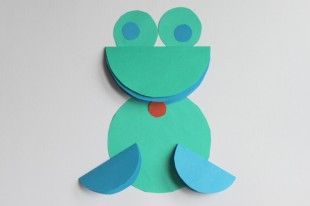 „Łapiemy żabki” – zabawa zręcznościowa. Do zabawy potrzebujemy miskę z wodą, plastikowe słomki oraz małe gumeczki recepturki. Dziecko za pomocą słomki próbuje wyłowić gumki pływające w wodzie. Następnie umieszcza je na talerzu i stara się przeliczyć ile gumek- żabek udało mu się złowić.„Kolorowa wiosenna łąka” – wspólne oglądanie książek o tematyce łąki oraz zwierząt na niej żyjących. Jeżeli to  możliwe rodzic organizuje spacer na łąkę. Dziecko obserwuje rośliny i drobne zwierzęta przez lupę.                                                                                    Opracowała:                                                                            Anna Drożdżewicz                                                                             Marta Drożdżewicz Prosimy o przesyłanie nam zdjęć,  krótkich filmików przedstawiających efekty pracy dzieci. Bardzo chętnie umieścimy je na stronie przedszkola. Dziękujemy, życzymy miłej zabawy.Załącznik nr. 1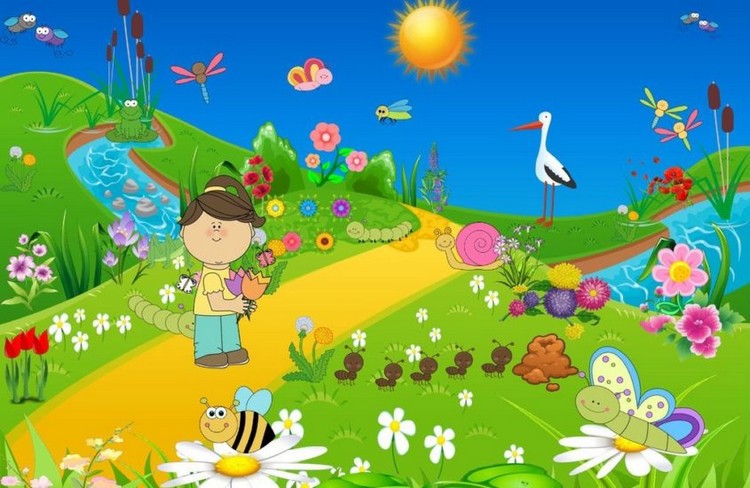 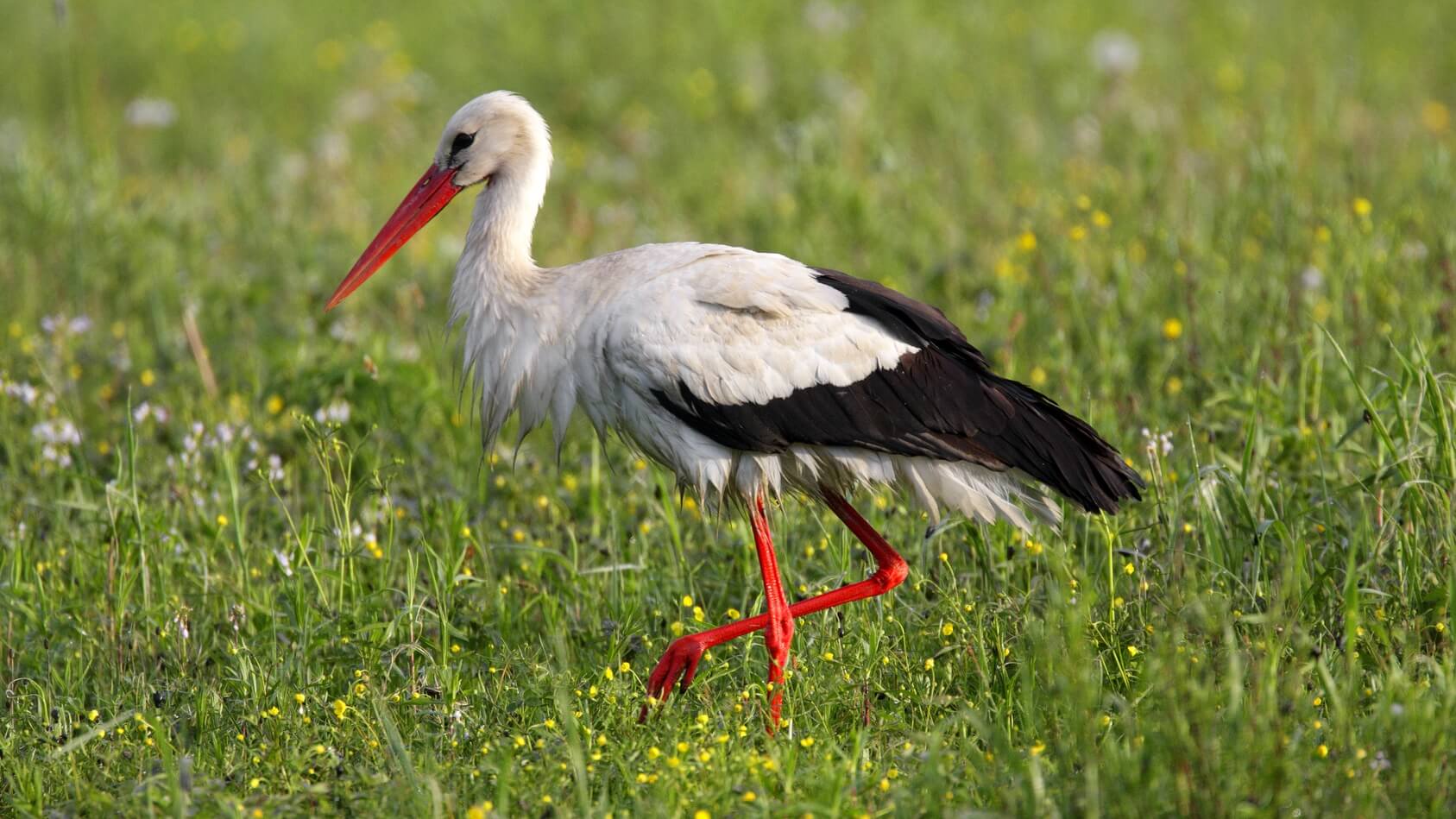 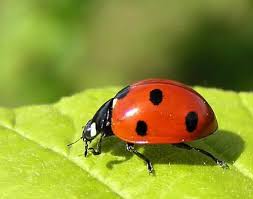 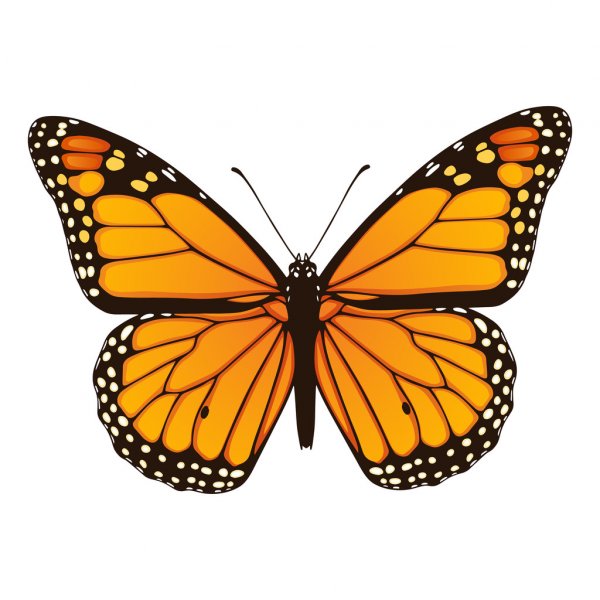 